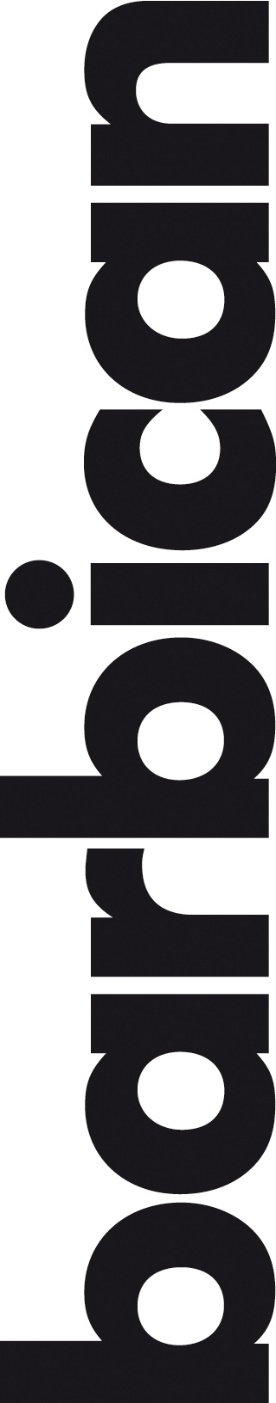 JUST ANNOUNCED These New Puritans: The Blue Door 
Sunday 23 February 2020, Barbican Hall, 8pm 
Tickets £17.50 – 22.50 plus booking fee English band These New Puritans, founded by twin brothers George Barnett and Jack Barnett, bring their latest TNP live event, The Blue Door, to the Barbican in February 2020. The group defies categorisation, and this performance – which will be the band’s biggest undertaking to date – is no exception. The expanded line-up, including minimalist, pitched percussion, will cut across electronic, contemporary, classical, rock and industrial music. Based on the themes of sex, death, transcendence and love at the end of the human age, the concert features reinterpretations and rearrangements of music from across TNP’s four studio albums (including recent album Inside The Rose) alongside new material to be released in 2020. All combined and for the first time presented with an industrial stage installation and visuals from George Barnett and some of the band's collaborators including photographer and director Harley Weir, filmmaker and artist Daniel Askill and photographer Angelo Pennetta. These New Puritans return to the Barbican following their sold out presentation of TNP EXPANDED which saw a performance of their album Field of Reeds in its entirety, and Lost Chords (old and new works, worked and re-worked) in April 2014; and their acclaimed Hidden Live concert in autumn 2010, which featured Britten Sinfonia, a children’s choir, 10ft taiko drums, multiple vibraphonists and live Foley techniques.  Produced by the Barbican
On sale to Barbican members on Thursday 3 October 2019
On general sale on Friday 4 October 2019
Find out moreThe Lark Ascending: People, Music, Landscape
With Richard King, Arthur Jeffes, Andrew Weatherall, Vashti Bunyan, Daniel Pioro and friends, Rob St John, and Deep Throat Choir
Tuesday 24 March 2020, Barbican Hall, 7.30pm 
Tickets £17.50 – 22.50 plus booking fee This special evening at the Barbican was conceived by author and cultural historian Richard King during the writing process of The Lark Ascending, published in summer 2019 by Faber. The concert coincides with the paperback publication of his lyrical exploration of the relationships between the people, the music and the landscape of Great Britain, which takes Vaughan Williams’ most celebrated and popular composition, The Lark Ascending, as a starting point. The performance will feature a seamless blend of music, specially-commissioned audio-visual content, spoken word and dance and will offer Barbican audiences an opportunity to experience an alternative reimagining of the book’s narrative, including appearances by many of the artists mentioned in the text.Violinist Daniel Pioro, who will be joined by Barbican music programme regulars organist/pianist James McVinnie and viol player Liam Byrne as well as cellist Clare O’Connell, will open the evening with a new arrangement of Vaughan Williams’ The Lark Ascending. Musician, composer and producer Arthur Jeffes will present a selection of Penguin Cafe Orchestra material, whilst Deep Throat Choir will perform their own arrangements of songs from the Greenham Common Women’s Peace Camp songbook. Singer-songwriter Vashti Bunyan will contribute a short set of her own songs, and DJ and producer Andrew Weatherall will close the evening with a specially-composed new piece of music. The overall music and video direction comes from artist and musician Rob St. John who will also weave his own compositions into the concert.Produced by the Barbican
On sale to Barbican members on Thursday 3 October 2019
On general sale on Friday 4 October 2019
Find out moreDamon Albarn:  The Nearer the Fountain, More Pure the Stream Flows 
Tuesday 26 May 2020, Barbican Hall, 8pm 
Tickets £20 – 40 plus booking fee 

Singer, songwriter and composer Damon Albarn’s new project The Nearer the Fountain, More Pure the Stream Flows, which is inspired by the landscapes of Iceland, will receive its UK premiere at the Barbican in May next year. The title is taken from a John Clare poem entitled Love and Memory.Damon Albarn will perform this new, very personal, piece with an ensemble and specially commissioned visuals. What can be more fascinating than the signs of the passage of time and the fragility of nature?Damon Albarn is a singer, songwriter, composer and producer, and founder member of Blur, Gorillaz and The Good, The Bad & The Queen. Produced by the Barbican
On sale to Barbican members on Thursday 3 October 2019
On general sale on Friday 4 October 2019
Find out moreSUPPORT ARTIST ANNOUNCED Senyawa 
+ Robert Aiki Aubrey Lowe
Sun 27 Oct 2019, LSO St Luke’s, 7.30pm 
Tickets £17.50 – 20 plus booking fee 
Experimental band from Jogjakarta, Java in Indonesia, Senyawa make their Barbican programme debut at LSO St Luke’s this autumn. They embody the aural elements of traditional Indonesian music whilst exploring the framework of experimental music practice, pushing the boundaries of both traditions. Their music strikes a perfect balance between their avant-garde influences and cultural heritage to create new contemporary Indonesian music.
This evening’s support comes from NY-based artist and multi-instrumentalist Robert Aiki Aubrey Lowe who works with voice in the realm of spontaneous music. Most recently, creating patch pieces with modular synthesizer and singing to them has been a focus of his live performances and recordings.
Produced by the Barbican in association with I-D.A Projects
Find out moreNEW INSTALLATION Orange Juice for the Ears: From Space Beams to Anti-Streams An evening of film, live performance and conversation with Beatie Wolfe Tue 8 Oct 2019, Cinema 1, 7.30pm Tickets £12.50 plus booking feeThis special evening in the Barbican’s Cinema 1 features the retro-future work of Anglo-American singer songwriter and technology innovator Beatie Wolfe in film, live performance and conversation, exploring what music can look like in the digital age and asking what has been lost due to technological advances, what can be reclaimed, and what remains to be updated and innovated?
Immersive, endlessly evolving, interactive art piece From Green to Red – An Environmental Statement of Our Times (taken from the title of a song Wolfe wrote in 2006 after seeing An Inconvenient Truth) will track the impact of human behaviour on the planet, using 800,000 years of historic data to create a stirring visualization of the CO2 concentration in the Earth’s atmosphere. 'It’s part music video and part protest song', Wolfe says. 'And entirely a statement of our times'. Beatie Wolfe and award winning SFX company The Mill reimagine the music video format (and protest song), taking the audience on a journey through the planet’s timeline. From Green to Red runs on Tuesday 8 October from 10am-9pm in the Barbican’s Life Rewired Hub, admission free. Orange Juice for the Ears: From Space Beams to Anti-Streams is part of the Barbican’s 2019 season, Life Rewired, which explores what it means to be human when technology is changing everything.Produced by the Barbican Find out more here and here. COMING UP SOONDarbar Festival 2019Sat 5 – Sun 13 October 2019, various venues  Tickets £15 – 75 plus booking fee Find out moreHackney Colliery Band: Collaborations
Sat 5 Oct 2019, Barbican Hall, 7.30pm 
Tickets £17.50 – 22.50 plus booking fee Find out moreOrange Juice for the Ears: From Space Beams to Anti-Streams An evening of film, live performance and conversation with Beatie Wolfe Tue 8 Oct 2019, Cinema 1, 7.30pm Tickets £12.50 plus booking feeFind out morePart of Life RewiredHolly Herndon: PROTO+ AYA Wed 16 Oct 2019, Barbican Hall, 8pm Tickets £17.50 – 22.50 plus booking fee Find out more Part of Life RewiredAlessandro Cortini / Suzanne Ciani 
Sat 19 Oct 2019, Barbican Hall, 8pm 
Tickets £17.50 – 22.50 plus booking fee 
Find out moreSteve Reich in conversation
Tue 22 Oct 2019, LSO St Luke’s, 8pm 
Tickets £12.50 plus booking fee 
Find out moreSteve Reich/Gerhard RichterWed 23 Oct 2019, Barbican Hall, 7.30pm & 9.30pm Tickets £21.50 – 26.50 plus booking feeFind out moreMoor Mother with the London Contemporary Orchestra: The Great Bailout+ Klein 
Wed 23 Oct 2019, Milton Court Concert Hall, 7.30pm  
Tickets £20 plus booking fee Find out moreHannah Peel & Will Burns: Chalk Hill Blue 
with special guest Chris Watson
+ On Vanishing LandSat 26 Oct 2019, Milton Court Concert Hall, 7.30pm 
Tickets £20 plus booking feeFind out more Senyawa + Robert Aiki Aubrey Lowe 
Sun 27 Oct 2019, LSO St Luke’s, 7.30pm 
Tickets £17.50 – 20 plus booking fee 
Find out moreSwordfishtrombones Revisited 
Featuring Matthew E White, Nadine Shah, Sarah Blasko, Lisa O’Neill and Dorian Wood 
Mon 28 Oct 2019, Barbican Hall, 7.30pm  
Tickets £20 – 35 plus booking fee Find out morePhilip Glass & the Philip Glass EnsembleMusic with Changing Parts Wed 30 Oct 2019, Barbican Hall, 8pm Tickets £45 – 65 plus booking fee SOLD OUT returns only Find out moreEcho Collective plays Jóhann Jóhannsson's 12 Conversations with Thilo Heinzmann
Sun 3 Nov 2019, Milton Court Concert Hall, 7.30pm 
Tickets £20 plus booking fee Find out moreNik Bärtsch & Sophie Clements: When The Clouds Clear 
A Light and Sound Poem 
Part of EFG London Jazz Festival 2019
Fri 15 Nov 2019, Barbican Hall, 8.30pm 
Tickets £20 – 25 plus booking fee 
Find out moreHerbie Hancock  
Part of EFG London Jazz Festival 2019
Sun 17 Nov 2019, Barbican Hall, 7.30pm 
Tickets £40 – 65 plus booking fee Find out moreAlva Noto & Anne-James Chaton: ALPHABET
Sunday 17 November 2019, LSO St Luke’s, 8pm
Tickets £20 plus booking fee 
Find out moreHerbie Hancock with the Los Angeles Philharmonic / DudamelPart of EFG London Jazz Festival 2019
Tue 19 Nov 2019, Barbican Hall, 7.30pmTickets £40 – 85 plus booking fee Find out moreThe Art Ensemble of Chicago 
Part of EFG London Jazz Festival 2019
Sat 23 Nov 2019, Barbican Hall, 7.30pm 
Tickets £25 – 40 plus booking fee Find out more Karine Polwart’s Scottish SongbookWed 27 Nov 2019, Barbican Hall, 8pm Tickets £17.50 – 25 plus booking fee Find out moreRide 
Mon 9 Dec 2019, Barbican Hall, 7.30pm
Tickets £25 – 35 plus booking fee Find out moreCOMING UP IN 2020David Lang’s prisoner of the state
Saturday 11 Jan 2020, Barbican Hall, 8pm
Tickets £15 – 40 plus booking fee 
Find out moreWacław Zimpel + Park Jiha
Friday 31 January 2020, LSO St Luke’s, 7.30pm 
Tickets £17.50 – 20 plus booking fee 
Find out moreJulian Cope 
Sat 8 Feb 2020, Barbican Hall, 8pm 
Tickets £25.00 – 32.50 plus booking fee 
Find out moreMax Richter: VoicesMon 17 & Tue 18 Feb 2020, Barbican Hall, 8pm Tickets £35 – 45Find out moreEfterklang 
Sat 29 Feb 2020, Barbican Hall, 8pm 
Tickets £20 – 25 plus booking fee Find out morePatrick WatsonFri 6 March 2020, Barbican Hall, 8pm Tickets £20 – 25 plus booking fee Find out moreKing Creosote: From Scotland with Love 
Screening of Virginia Heath’s documentary film with live accompaniment
Saturday 14 March 2020, Barbican Hall, 8pm 
Tickets £20 – 35 plus booking fee 
Find out moreAlison Balsom plays Sketches of Spainwith Guildhall Jazz EnsembleWed 18 Mar 2020, Milton Court Concert Hall, 7.30pm Tickets £15 – 31 plus booking fee Find our morePart of Alison Balsom Milton Court Artist-in-ResidenceRichard Dawson: Delight is Right
Saturday 28 March 2020, Barbican Hall, 7pm 
Tickets £17.50 – 25 plus booking fee 
Find out moreThe Jungle
Jazz at Lincoln Center Orchestra with Wynton Marsalis 
& London Symphony Orchestra / Rattle 
Sat 30 & Sun 31 May 2020, Barbican Hall
Tickets £40 – 85
Find out moreJulia Holter: The Passion of Joan of Arc
Saturday 27 June 2020, Barbican Hall, 7.30pm 
Tickets £17.50 – 25 plus booking fee 
Find out moreENDS

Notes to Editors Barbican Box Office: 0845 120 7550
www.barbican.org.uk

Press Information 

For any further information, images or to arrange interviews, please contact the Barbican’s music media relations team: Annikaisa Vainio-Miles, Senior Communications Manager 
t - +44 (0)20 7382 7090
e – annikaisa.vainio-miles@barbican.org.uk

Sabine Kindel, Communications Manager
t - +44 (0)20 7382 6199
e – sabine.kindel@barbican.org.ukEdward Maitland Smith, Communications Officer  
t - +44 (0)20 7382 6196
e – Edward.MaitlandSmith@barbican.org.ukEtan Kinsella, Communications Assistant 
t - +44 (0)20 7382 6138
e – etan.kinsella@barbican.org.ukAbout the Barbican
A world-class arts and learning organisation, the Barbican pushes the boundaries of all major art forms including dance, film, music, theatre and visual arts. Its creative learning programme further underpins everything it does. Over a million people attend events annually, hundreds of artists and performers are featured, and more than 300 staff work onsite. The architecturally renowned centre opened in 1982 and comprises the Barbican Hall, the Barbican Theatre, The Pit, Cinemas 1, 2 and 3, Barbican Art Gallery, a second gallery The Curve, public spaces, a library, the Lakeside Terrace, a glasshouse conservatory, conference facilities and three restaurants. The City of London Corporation is the founder and principal funder of the Barbican Centre.The Barbican is home to Resident Orchestra, London Symphony Orchestra; Associate Orchestra, BBC Symphony Orchestra; Associate Ensembles the Academy of Ancient Music and Britten Sinfonia, Associate Producer Serious, and Artistic Partner Create. Our Artistic Associates include Boy Blue, Cheek by Jowl, Deborah Warner, Drum Works and Michael Clark Company. The Los Angeles Philharmonic are the Barbican’s International Orchestral Partner, the Australian Chamber Orchestra are International Associate Ensemble at Milton Court, and Jazz at Lincoln Center Orchestra are International Associate Ensemble.  Find us on Facebook | Twitter | Instagram | YouTube | Spotify
​ 
​ 